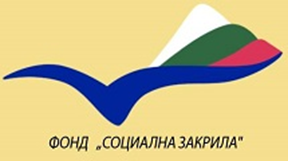 МИНИСТЕРСТВО НА ТРУДА И СОЦИАЛНАТА ПОЛИТИКАПроект: „ТОПЪЛ ОБЯД – ГРИЖА ЗА ВСЕКИ“Финансираща програма: Целева програма „Обществени трапезарии“ за 2022 г., Фонд „Социална закрила“ към МТСП Стойност на проекта: 77 040,00 лв.Срок на изпълнение: от 04.01.2022 г. до 31.12.2022 г.Основна цел на проекта: Основната цел на проекта е да се подобри качеството на живот и да се осигури помощ и подкрепа на лица от допустимите целеви групи на територията на общината. С осъществяване дейностите по проекта се цели подобряване жизнения стандарт на уязвими лица и семейства чрез безвъзмездно осигуряване на храна, подкрепа и подпомагане достъпа до социални, здравни и административни услуги.